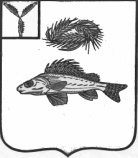 АДМИНИСТРАЦИЯДЕКАБРИСТСКОГО МУНИЦИПАЛЬНОГО ОБРАЗОВАВНИЯЕРШОВСКОГО МУНИЦИПАЛЬНОГО РАЙОНАРАСПОРЯЖЕНИЕот 27 июля 2018 г.										№ 48«О выборе способа определения поставщика»В соответствии с Федеральным законом № 44-ФЗ «О контрактной системе в сфере закупок товаров, работ, услуг для обеспечения государственных и муниципальных нужд»:Провести аукцион в электронной форме на выполнение работ по ремонту автомобильной дороги по ул. Молодежная, ул. Новая с. Рефлектор Ершовского района Саратовской области.Определить начальную (максимальную) цену контракта в размере 430 000  (четыреста тридцать тысяч) рублей.Утвердить документацию аукциона в электронной форме согласно приложению.Ответственным за подготовку документации аукциона назначить Телегину Валентину Александровну.Зам.главы администрацииДекабристского МО								И.М. Рыхлова